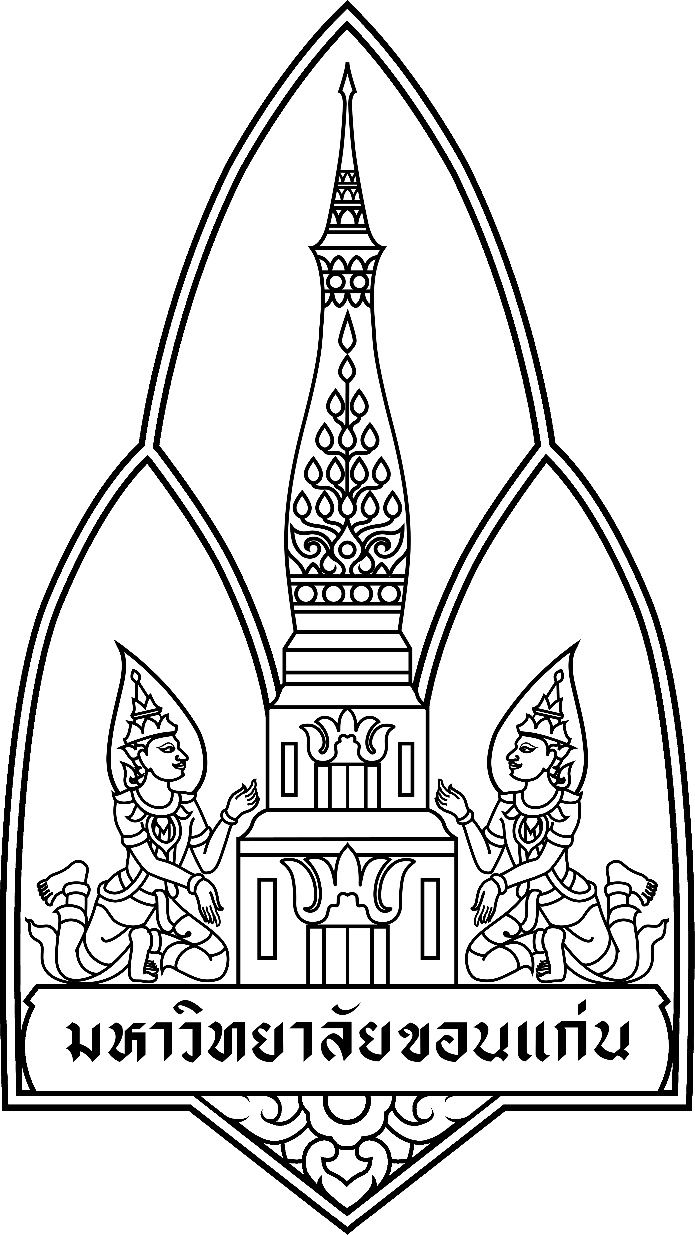 ประกาศมหาวิทยาลัยขอนแก่นฉบับที่.............../...(ระบุปีพุทธศักราช)...เรื่อง..................................................................................................(รายละเอียดเกี่ยวกับประกาศ) .......................................................................................................................................................................................................................................................................................................................................................................................................................................................................................................................................................................................................................................................................(ถ้ามีการอ้างอำนาจตามกฎหมายให้ระบุ……..อาศัยอำนาจตามความในมาตรา..............แห่งพระราชบัญญัติมหาวิทยาลัยขอนแก่น พ.ศ..................... จึงให้ออกประกาศไว้ดังนี้)ประกาศ ณ วันที่.....................................................พ.ศ....................                (.......................................................)							ตำแหน่ง................................ลงชื่อ ผู้ร่าง/พิมพ์ มุมล่างด้านขวาของสำเนาทั้ง ๒ ฉบับ)